Jadłospis obiadowy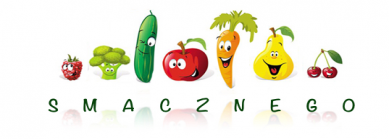 DzieńMenuKcal  Poniedziałek06.06.2022Alergeny:1,3,7Zupa ogórkowa Placki ziemniaczane z cukremKompot owocowyOk.700Wtorek07.06.2022Alergeny: 1,3,7Zupa grochowaPulpety w sosie mięsnym z makaronemOgórek kiszonyKompot owocowyOk. 740Środa08.06.2022Alergeny: 1,3,7Rosół z makaronemSchab z ziemniakamiMini marchewkiKompot owocowy Ok.730Czwartek  09.06.2022Alergeny:1,3,7Pomidorowa z ryżemPierogi z serem i cynamonemKompot owocowyOk. 710Piątek  10.06.2022Alergeny: 1,3,4,7Czerwony barszczyk Ryba, ziemniaczane łódeczki zapiekaneSurówka z kiszonej kapusty Kompot owocowyOk.730